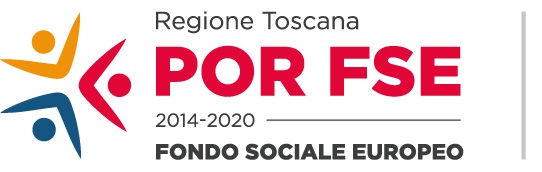 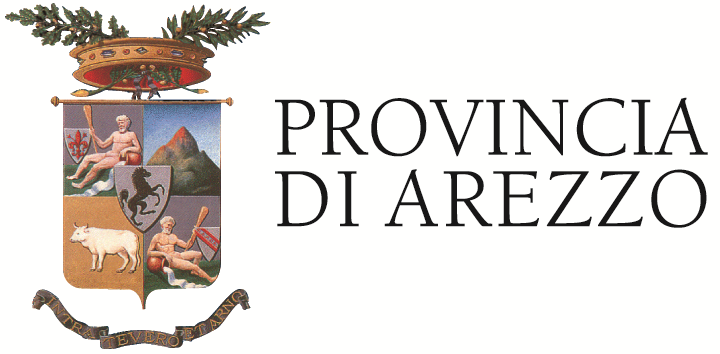 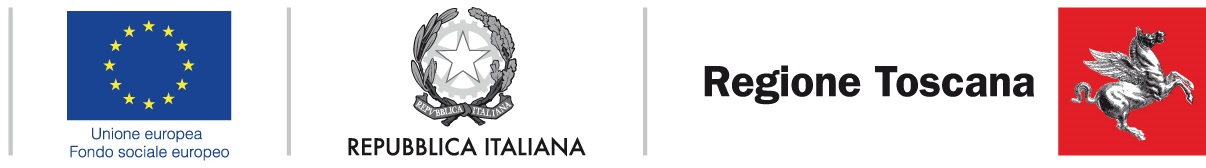 (Allegato n. 2 al Bando)PROVINCIA DI AREZZOSERVIZIO PARI OPPORTUNITA’ E CONTROLLO FENOMENI DISCRIMINATORIDOMANDA DI PARTECIPAZIONEOGGETTO: BANDO PUBBLICO PER L’EROGAZIONE DI INCENTIVI ECONOMICI DESTINATI A STUDENTESSE ISCRITTE AL PRIMO ANNO DI CORSI UNIVERSITARI AFFERENTI A MATERIE STEM (SCIENZE, TECNOLOGIA, INGEGNERIA E MATEMATICA)La Sottoscritta ____________________________________________________________nata a _______________________________ Provincia (____) il____/___/______ residente nel Comune di ______________________________________ Provincia (____)in Via/Piazza ______________________________________________________ n._____C.A.P. ____________ Codice Fiscale _________________________________________Telefono fisso ______________________Telefono Cellulare _______________________e-mail ________________________________________________________PEC __________________________________________________________Domicilio (se diverso dalla Residenza):nel Comune di ______________________________________________ Provincia (____)in Via/Piazza ______________________________________________________ n._____C.A.P. ____________CHIEDEDI PARTECIPARE AL BANDO PUBBLICO PER L’EROGAZIONE DI INCENTIVI ECONOMICI DESTINATI A N. 42 STUDENTESSE ISCRITTE AL PRIMO ANNO DI CORSI UNIVERSITARI AFFERENTI A MATERIE STEM (SCIENZE, TECNOLOGIA, INGEGNERIA E MATEMATICA) NELL’ANNO ACCADEMICO 2022/2023 APPROVATO DALLA PROVINCIA DI AREZZO A TAL FINE DICHIARAai sensi e per gli effetti di cui agli artt. 46 e 47 del D.P.R. n. 445/2000 (Testo Unico delle disposizioni legislative e regolamentari in materia di documentazione amministrativa):di essere già iscritta, o che intende iscriversi, al Primo anno di Università per l’Anno Accademico 2022/2023 in un Corso di Laurea di Primo Livello, o a Ciclo unico, afferente alle discipline STEM, di cui all’Elenco Allegato al Bando, nel seguente corso di Laurea _______________________________________ presso l’Università degli Studi di ______________________________________;che l’Indicatore della Situazione Economica Equivalente (ISEE) del proprio nucleo familiare di appartenenza, in corso di validità, ammonta ad€ ________________________ (indicazione facoltativa);di essere a conoscenza e di accettare tutte le norme contenute nel Bando di Concorso.La sottoscritta, consapevole delle sanzioni penali previste per il caso di dichiarazione mendace, così come stabilito dall'art. 76 del D.P.R. n. 445/2000, dichiara, sotto la propria responsabilità, che quanto sopra affermato corrisponde a verità.La sottoscritta, inoltre, dichiara di aver preso visione dell’Informativa sul trattamento dei dati personali prevista dall’art. 13 del Regolamento 2016/679/UE – GDPR.Allega alla presente:- Fotocopia di un Documento d’identità in corso di validità;- Scheda di Iscrizione FSE.Data ___________________Firma								_________________________